RASISMUS JAKO PEDAGOGICKÝ PROBLÉMVážení studenti, níže je uveden studijní materiál k semináři „Rasismus jako pedagogický problém“, který se koná v úterý 2. 12. 2014 na tř. 1. Máje 5 (budova CMTF UP) v učebně č. 1. Doporučuji vám, abyste si materiál prostudovali před seminářem. V průběhu semináře budou jednotlivé problémy společně řešeny. Materiál je rozdělen do čtyř základních kapitol. Nejdříve (kap. 1) je uvedena stručná charakteristika této problematiky. Dále potom (kap. 2 – 4) jsou shrnuty současné možnosti prevence a intervence v souvislosti s rasismem, dále jsou uvedeny texty, obrázky, které úzce souvisejí s danou problematikou a které jsou běžně dostupné na internetu.V celém materiálu, ale i v průběhu semináře, budete upozorňováni na vybrané funkční programy, které se zabývají řešenou problematikou.Jako poslední (kap. 5) je uveden přehled použité a doporučené literatury. V případě jakýchkoliv nejasností, mě prosím kontaktujte:Dr. Petra Potměšilová petra.potmesilova@upol.cz1 Uvedení do problematikyDefinovat exaktně rasismus není jednoduché. Přestože neexistuje právní definice rasismu, je možné v jednotlivých legislativních dokumentech najít oporu:K dalším dokumentům OSN, které souvisejí s problematikou rasismu, patří:Mezinárodní úmluva o potlačení a trestání zločinu apartheiduMezinárodní úmluva proti apartheidu ve sportuÚmluva o zabránění a trestání zločinu genocidiaMezinárodní úmluva o odstranění všech forem rasové diskriminaceVšechny tyto dokumenty jsou v plném znění dostupné na: www.osn.cz/dokumenty-osn/soubory  citace: [2014-11-26].I když neexistuje právní definice pojmu rasismus, z výše uvedeného je patrné, že se jedná o jakoukoliv diskriminaci na základě příslušnosti k rase. Nejedná se tedy pouze jen o fyzické útoky, ale i o slovní napadání či podněcování druhých k fyzickým i slovním útokům. Z filozofického a sociologického hlediska je možné rasismu vymezit tímto způsobem: jedná se o ideologii, která vychází ze strachu z cizího,jedná se o ideologii, která předpokládá, že existuje fyzická a duševní nerovnost mezi jednotlivými rasami,jedná se o ideologii, která předpokládá rozhodující vliv rasových odlišností na dějiny a kulturu lidstva,jedná se o ideologii, která je postavena na tom, že lidstvo je historicky rozloženo na nižší a vyšší rasy (vyšší rasy jsou bráno jako nositeli civilizace a pokroku a jsou považovány za tvůrčí a tudíž jsou předurčeny k vládnutí; nižší rasy nejsou schopné kulturní tvořivosti, a proto mají být vedeny nižšími rasami).Pokusy o definování a vymezení rasismu:Wieviorka (1991) uvádí, že jedna skupina odborníků rasismus definuje jako jakoukoliv netoleranci nebo odmítání druhé skupiny obyvatel. V takovémto případě je rasismus spojován například se sexismem, třídním rasismem, rasismem vůči mladým, starým, postiženým, …. Podle těchto odborníků je každé agresivní jednání a každá nenávist jednoho člověka vůči druhému, z důvodu jeho příslušnosti k nějaké skupině, určitým druhem rasismu. Druhá skupina vědců tvrdí, že rasismem je již sama víra v existenci „ras“. (Wieviorka 1991) Tato skupina vychází z toho, že existence hierarchie „ras“ byla současnou vědou vyvrácena a existuje jen jako sociální konstrukce, která má sloužit k dosažení privilegií pro vlastní skupinu.  K zamyšlení: Jak vnímáte rasismus vy?  jako širší - intoleranci k čemukoliv odlišnémujako užší - intoleranci k jiné rase jinak ……..Rasismus je možné také vnímat jako: boj o moc a výhody,normativní teorii,jako psychologický problém. 1. Rasismus jako boj o moc a výhodyMarger (1991) uvádí, že se jedná o teorie, které se snaží rasismus vysvětlit jako boj o moc a výhody vládnoucí skupiny. Základem těchto přístupů je většinou ekonomická, ale i politická či sociální konkurence mezi jednotlivými skupinami. 2. Normativní teorie rasismuPodle Margera (1991) se jedná o zabudované předsudky, které se staly jakýmsi druhem normy. Tyto předsudky povýšené na normy tak určují, jak se má jedinec k druhým chovat (záleží tedy na skupině, ke které jedinec patří); to znamená, že jednání jedince není primárně ovlivněno osobností člověka či jeho situací, ale vychází ze společenského kontextu.  3. Psychologické teorie rasismuPsychologické teorie rasismu jsou založené na studiu předsudků ve vztahu k jednotlivcům. Jednotlivec je chápán jako zdroj či nositel těchto předsudků. Tyto teorie zkoumají vybrané mechanismy fungování lidské psychiky, které mají vliv na utváření, udržování a předávání předsudků. 1.1 Vývoj rasismurasismus se objevuje již v pravěku orientalista a diplomat Joseph Arthur Comtede Gobineau (1816 - 1882) tvrdil, že míchání ras vede k neschopnosti udržet pokrok, neboť existují tzv. vyšší a nižší rasy. Nejvyšší rasou je pro Gobineaua rasa bílá, nejnižší židovská, úpadek lidstva je způsoben degenerací nejvyšší rasy - obdobná stanoviska zastával i britský anatom Robert Knox (1798 - 1862).Rozvinutí myšlenek Arthura de Gobineaua lze nalézt v díle Základy XIX. století, jehož autorem byl v Německu žijící anglický spisovatel a filozof Houston Stewart Chamberlain (1855 - 1927). Ten označil za nejvyšší rasu národ německý - protipólem byla rasa židovská - a tvrdil, že mezi vyššími a nižšími národy musí dojít ke konečnému zúčtování Rasismus podle vzniku můžeme rozdělit na:teoretický,spontánní Teoretický rasismus je výsledkem filosofického myšlení a spontánní rasismus vzniká samovolně na základě konkrétní situace. K níže uvedeným bodům (Allport, 1992) je možné přistupovat jako k různým formám rasismu, ale také jako k jednotlivým stupňům:absence dialogu mezi různými etnickými skupinamivyhýbání se jiným etnikůmdiskriminace příslušníků určitého etnikafyzické útoky na příslušníky určitého etnikalikvidace etnika jako celku K zamyšlení: Pokud budeme jednotlivé body vnímat spíše jako stupně (Allport), je dobré se zamyslet nad tím, jak budou vnímány jednotlivými rasami:Na jednom semináři v České republice byli účastníci požádáni, aby označili stádium dle Allporta, které popisuje situaci v ČR. Zatímco čeští účastníci označili první stádium, přítomní Romové čtvrté.Výše uvedené body včetně ukázky různých názorů jsou dostupné na: http://www.pontis.cz/ citace: [2014-11-26], nebo je můžete najít v publikaci Allporta (1992).1.2 Související pojmynacismusnacionalismusšovinismus xenofobieapartheid etnocentrismus AntisemitismusAntislavismus Antigermanismus Antiamerikanismus předsudkyrasová diskriminacerasaetnikum1.3 ÚkolyProstudujte si výše uvedené legislativní dokumenty a dokumenty OSN a navrhněte možné úpravy. Zamyslete se nad tím, co z vašeho pohledu v dokumentech chybí.Podívejte se na Allportova stádia vývoje rasismu a zamyslete se nad tím, kde se podle vás nachází společnost v České republice ve vztahu k Romům, Vietnamcům a k dalším minoritám.Jak rozumíte výše uvedeným souvisejícím pojmům? Víte o nich něco? Jste schopni některé z nich historicky zařadit?2 Kazuistiky Přečtěte si, prosím, následující kazuistiky: Pan Z. B. celý rok šetřil ze svého platu skladníka, aby mohl svou přítelkyni, také Romku, pozvat v létě na dovolenou. Zaplatil týdenní pobyt v Krkonoších v jednom hotelu. Večer se rozhodli strávit v restauraci nedaleko hotelu. Hostinský se jim však omluvil, ať se nezlobí a odejdou, má totiž negativní zkušenosti s Romy, kteří mu již dvakrát při rvačce zničili zařízení restaurace, a proto je neobsluhuje. Pan Z.B. se cítil být velmi ponížený, je přeci slušný člověk, tvrdě pracuje a s ničením restaurací nemá nic společného. Pan Z.B. hovoří o tom, že celá dovolená byla negativně poznamenána touto událostí, protože byli s přítelkyní nuceni konfrontovat fakt, že ač se snaží žít jako „normální lidé“, majoritní společnost jim bude neustále připomínat, že do ní nepatří. „Jednou, když jsme šli s bratranci z kina, potkali nás skinheadi. Vykřikovali: Čechy Čechům, cikáni do plynu! Lidi, kteří šli kolem, se ani nezastavili. Mezi skiny jsem poznal kamaráda, s kterým jsme si jako malí kluci hrávali na dvoře. Když ke mně přistoupil, myslel jsem, že mě chce pozdravit. Místo toho mi řekl, že se naše rodina má odstěhovat, jinak nás vypálí. Včera v noci nám na dvoře někdo nastříkal hákový kříž. Mám velký strach.“Mirek, 12 letMám ráda školu, nejraději mám matematiku, i když čeština mi moc nejde. Paní učitelka je však moc hodná. Vždycky mi poradí. Pomáhá se čtením. Vždycky se na ni těším. Škoda, že ji teď dlouho neuvidím. Do školy teď nesmím chodit. Táta mi to zakázal. Bráchovi taky. Včera ho zmlátili skini. Křičeli na něj, že je cikán. Mně se podařilo utéct. Táta nás teď nechce pouštět ven. Prý dokud nebudeme v bezpečí. Tak nevím. Do kdy to může trvat?“Růženka, 8 let„Našla jsem si přítele, je vysoký, hezký a velmi si rozumíme. Je černoch. Studuje stejnou školu jako já a velmi nám to spolu jde. Minulý týden jsem ho poprvé přivedla domů. Doufala jsem, že se bude líbit i našim. Bohužel se to nepovedlo. Když přítel od nás odešel, táta hrozně řval. Nadával mi, že jsem si nenašla „někoho od nás“, že mu do bytu tahám černé huby, že nevím co roupama. Odsuzoval ho, a při tom ho vůbec nezná. Řekl, že pokud s ním budu chodit, ta se za mne budou stydět. Když jsem jim včera oznámila, že se ho nevzdám, řekli, že si mám jít svou cestou. Táta ještě dodal, že už nejsem jejich.“Lenka, 16 let „Cítím se sám, a proto je mi smutno, jsem Vietnamec. Ve třídě se mnou nikdo nechce sedět v lavici. Jenom někdy, když někdo něco provede, paní učitelka ho posadí ke mně. Za trest.“Nuan, 8 let„Jmenuji se David, je mi 10 let. Jsem Žid. Nikdy jsem o tom nevěděl, ale před měsícem na mne Jirka, můj spolužák, začal pokřikovat, že jsem židák. Ostatním se to líbilo a hned se k němu přidali. Říkali, že Židé jsou špatní, protože lžou a kradou. Bránil jsem se, že já nelžu a nikdy jsem nic neukradl. Nevěřili, prý jim to říkali rodiče. Kluci se určitě jenom vymlouvají. Rodiče by jim přece nelhali.“David, 10 letVšechny prezentované příběhy jsou uvedené na různých webových stránkách. Např.:  http://www.pontis.cz nebo http://www.prevence-praha.cz/rasismus-a-xenofobie citace:[2014-11-26]2.1 ÚkolyPo přečtení výše uvedených kazuistik se zamyslete nad tím, jak byste jako pedagogové zareagovali?Jak byste výše uvedené kazuistiky využili jakou součást prevence rasismu?3 Náměty pro praxi Tato kapitola je rozdělena do třech základních podkapitol. Jedná se o různé ukázky práce s dětmi a žáky v oblasti prevence rasismu: 3.1 Informace na internetu PŘEČTĚTE SI NÁSLEDUJÍCÍ TEXT A URČETE, KTERÉ PASÁŽE MAJÍ RASISTICKÝ PODTEXT: Co je rasismus? Rasismus je přesvědčení, že někdo tím, že má určité biologické znaky vlastní některé lidské rase, je méně nebo více hodnotným než ostatní, kteří tyto znaky nemají. V krajním případě se může jednat o názor, že určité rasově vymezené skupiny obyvatelstva nejsou lidé, ale bytosti nižšího či vyššího řádu. Rasismus vede tedy k popření rovnosti lidí. Toto přesvědčení může pak implikovat nějaké jednání či pravidla jednání spočívající např. v ubližování někomu z důvodu jeho příslušnosti k určité rase. Nelze za něj označit tvrzení o statistické významnosti některých biologických, sociologických i psychologických či jiných charakteristik s ohledem na rasu, tedy např. konstatování o nižší či vyšší inteligenci, vzdělání, kriminalitě, zdravotním stavu či obvyklém chování s ohledem na rasu osob žijících na určitém území.Rovněž není rasismem šíření takových pravdivých informací. Tyto statistické poznatky nevypovídají totiž nic o konkrétní osobě náležející k určité rase. Mohou však být velmi užitečné např. při provádění kontrol, kdy zaměření se na skupinu statisticky závadnějších osob, které lze poměrně dobře rozpoznat, umožňuje s omezenými zdroji dosáhnout odhalení co největšího počtu nežádoucích případů. Rasismem není také přesvědčení o užitečnosti segregace skupin obyvatelstva podle jejich rasy. Tedy přesvědčení, že pro obecné dobro je lepší, když tyto rasy nežijí smíchány dohromady na jednom místě, ale žijí, pracují a vzdělávají se alespoň do určité míry odděleně. Stát může proto ve své imigrační politice považovat za žádoucí zachovat stávající rasově poměrně homogenní strukturu obyvatelstva a neumožnit nebo umožnit jen v malé míře přistěhování osob náležejících k rasovým menšinám. Stejně tak se může pro zaměstnavatele jevit žádoucí, aby jeho zaměstnanci, kteří jsou v denním pracovním styku, byly rasově homogenní skupinou.  Sem spadá i názor, že mezirasové sňatky nelze doporučovat, ale že je třeba se jich spíše varovat. Rasistické by však bylo tvrzení, že takové sňatky mají být zakázány nebo že jsou neplatné, neboť by to implikovalo, že tím samým, že někdo náleží k určité rase, nemůže být rovnocenným manželským partnerem člověku jiné rasy. Někdy se může do velké míry překrývat příslušnost k rase a k náboženství. Je však třeba rozlišovat důvod postoje k příslušníkům takových skupin. Je rozdíl mezi odmítáním židů pro jejich rasu a odmítáním judaismu jako jejich náboženství. Antijudaismus není tedy rasismus.Výše uvedený text je běžně dostupný na internetu. Pokud si jej pozorně přečtete, zjistíte, že některé pasáže mají skutečně rasistický podtext. Rasově zabarvené informace jsou velmi dobře schovány mezi běžné informace. Při práci s textem je tak potřeba apelovat na kritické myšlení a čtení s porozuměním. 3.2 Pořady pro žáky a studentyNíže jsou uvedeny kontakty na programy, které fungují jako možná prevence rasismu. Prosím, podívejte se na ně a zkuste si sami pro sebe zhodnotit, zda byste je mohli využít v praxi: http://www.varianty.cz/download/pdf/pdfs_71.pdf http://www.kapezet.cz/index.php?object=General&articleId=159&leveMenu=0http://www.inkluzivniskola.cz/organizace-integrace-cizincu/predchazeni-xenofobii-rasismu http://www.ceskaghetta.cz/gulo-clear.php 3.3 ObrázkyPodívejte se na všechny čtyři obrázky, které jsou dostupné na www.google.com  a zamyslete se nad jejich smyslem:  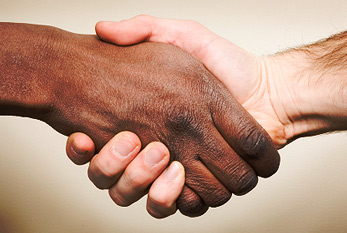 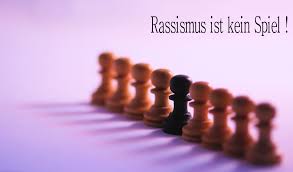 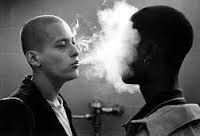 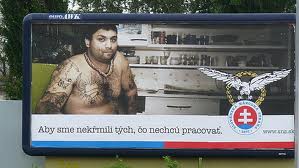 3.3.1 ÚkolyMohou takovéto obrázky něco změnit?Vnímáte mezi uvedenými obrázky rozdíl?Jak byste výše uvedené obrázky, nebo obrázky jim podobné zařadili do vlastní pedagogické práce?3.4 Vtipy Přečtěte si, prosím pozorně níže uvedené vtipy: I.Potkají se dva cikáni a ten jeden se ptá druhého:„Kam jdeš?“„Do Prioru, koupit si svetr.“Na což ten druhý řekne:„Kdyby tě nechytli, kup mi taky jeden.“II.Víte, kdo byl inspirací pro vznik triatlonu?No přece cikáni.Běží na koupaliště, tam si zaplavou a zpátky jedou na kole.III.Přijde takhle Rom na úřad práce a říká:„Prosím Vás, já bych chtěl někde pracovat.“Pracovnice na něj mrkne přes obroučky brýlí a povídá:„No, máme tu volné místo ředitele v Investiční bance.“„Kurňa, ženská, Vy si ze mě děláte srandu!?!“„Jo, ale Vy jste začal.IV. Spadne cikán do vápna a povídá:„No co teď budem robit?“A druhý na to:„Dvě minuty bílý a už by si robil?“Všechny „vtipy“ jsou dostupné na:  http://vtipy.k47.cz/kategorie/rasisticke/1 citace:[2014-11-26]3.4.1 ÚkolyPřečtěte si pozorně jednotlivé „vtipy“ a zamyslete se nad tím, jak mohou přispívat k rasistické nesnášenlivosti.Jak byste vybrané cílové skupině (žáci, studenti) vysvětlili případnou nevhodnost těchto vtipů?4 Odkazy na materiály a projekty  Podívejte se na níže uvedené odkazy:Informace, projektech:http://www.multikulturazlin.cz/l.php?id=8http://www.prevence-praha.cz/rasismus-a-xenofobiehttp://www.pontis.cz/e_download.php?file=data/editor/71cs_9.pdf&original=Modul+pro+%C5%BE%C3%A1ky+-+Rasismus+%28inkluzivn%C3%AD+v%C3%BDchova%29.pdfvidea:http://www.youtube.com/watch?v=hOCIzc4DPTIblogy:http://boehmova.blog.idnes.cz/c/428463/O-rasismu-a-antisemitismu-v-Cesku-aneb-kdyz-se-zrudy-bavi.html4.1 ÚkolyDle vašich časových možností si prostudujte uvedené odkazy. Zvláště pak upozorňuji na poslední uvedený odkaz. V případě posledního odkazu: Jedná se podle vás o:čin občanské statečnosti,samozřejmou věc, zbytečné nafukování problému,jiné………………5 LiteraturaAdorno, T. 1950. The Authoritarian Personality. New York: Harper and Brothers.Allport, G. W. 1992. The Nature of Prejudice. New York: Addison-Wesley PublAnderson, B. 1983. Imagined Communities. London: New Left Books.Bauman, Z. 2003. Modernita a holocaust. Praha: SlonBenoit, A. 1999. What is Racism? Telos 30: 2 – 48Bonacich, E. 1972. The Theory of Ethnic Antagonism: The Split Labor Market. American Sociological Review 37: 547-559Bonilla-Silva, E. 1996. Rethinking racism: Toward a Structural Interpretation. American Sociological Review 62: 465-480Budil, I. 2013 T. Zrození rasové ideologie [CD-ROM]. 1. vyd. V Plzni: Západočeská univerzita, Požadavky na systém: Adobe Acrobat Reader. ISBN 978-80-261-0161-1. Dostupné také z: http://ff.zcu.cz/khv/ihistud/texty/Zrozeni_rasove_ideologie_tisk_na_CD.pdf.Budil, I. 2013. T. Úsvit rasismu. Vyd. 1. Praha: Triton, 827 s. ISBN 978-80-7387-630-2.Colas, D. 2004. Races et Racismes de Platon a Derrida. Paris: PlonDe Rudder, V. 1991. Le racisme dans les relations interethniques. L’Homme et la Société: Revue Internationale de Recherches et de Syntheses en Sciences Sociales 102: 75-90Dollard, J. 1988. Caste and Class in a Southern Town. Madison: University of Wisconsin PressEssed, P. 1991. Understanding Everyday Racism: An Interdisciplinary Theory. London: Sage PublicationsFenton, S. 1984. Durkheim and Modern Sociology. Cambridge: Cambridge University PressFredrickson, G M.  2003. Rasismus: stručná historie. 1. vyd. v českém jazyce. Praha: BB art, 157 s. ISBN 80-7341-124-5.Fromm, E. 1988. Die Furcht vor der Freiheit. Frankfurt am Main: Ullstein. Goldberg D. 1987. Raking the Field of the Discourse of Racism. Journal of Black Studies 18 (1): 58-71Goodman, A. H., Moses, Y. T. a Jones, J. L. 2012 Race: are we so different?. 1st pub. Chichester: Wiley-Blackwell, 2012. xv, 259 s. ISBN 978-0-470-65713-3.Guillaumin, C. 2002. L´idéologie raciste. Paris: GallimardHirschfeld, M. 1938. Racism. London: GollanczJärger, S. 1992. Brandsätze: Rassismus im Alltag. Duisburg: DISSJuteau, D. 1999. L’ethnicité et ses frontieres. Montréal: Les Presses de l’Université de MontréalKamín, T. 2005. Rasismus – společenský problém dneška? Dostupný z WWW: http://www.migraceonline.cz/index.shtml?x=228258. Multikulturní centrum PrahaKryl, M. a kol.  2011. Rasismus, antisemitismus, holocaust. 1. vyd. Ústí nad Labem: Filozofická fakulta Univerzity Jana Evangelisty Purkyně v Ústí nad Labem, 256 s. Studijní texty; sv. 12. ISBN 978-80-7414-389-2.Marger, M. N. 1991. Race and ethnic relations. American and global perspectives. Belmont: WadsworthMarra, C. 2005. Théories sur le préjugé: individu et contexte social. Migrations Société 97 (17): 53-65Miles, R. 2002. Racism. London: Routledge.Reisigl, M., Wodak, R. 2001. Discourse and Discrimination. London: RoutledgeRex, J. 1999. The Concept of Race in Sociological Theory. In: Bulmer, M., Solomos, J. Ed. 1999. Oxford Readers – Racism. Oxford: Oxford University Press, s. 335-343Shanahan, S., Olzak, S. 1999. The effects of immigrant diversity and ethnic competition on collective conflict in urban America: An assessment of two moments of mass migration, 1869-1924 and 1965-1993. Journal of American Ethnic History 18 (3): 40-64Smolík, J. 2005. Diagnóza: autoritářská osobnost. Rexter 1. Dostupný z WWW: http://www.strat.cz/rexter/page_print.php?id=32Šafránková Pavlíčková, Lenka, ed.  2014. Pochody z nenávisti: rasismus, pravicový extrémismus a média. Brno: Nesehnutí, 49 s.ISBN 978-80-87217-12-2.Šmausová, G. 1999. „Rasa jako rasistická konstrukce“. Sociologický časopis 35 (4): 433 – 446Taguieff, P. -A. 1998. Qu´est-ce que le racisme? Sciences humaines, č. 81, str. 38 – 41Tajfel, H. 1981. Human Groups and Social Categories: Studies in Social Psychology. Cambridge: Cambridge University PressTollarová, Blanka a kol.  2013. Jsme lidé jedné Země: program prevence xenofobie a rasismu. Vyd. 1. Praha: Portál, 259 s.ISBN 978-80-262-0376-6.van Dijk, T. 1984. Prejudice in Discourse. Amsterdam: Benjamins.Weinerová, R.  2014. Romové a stereotypy: výzkum stereotypizace Romů v Ústeckém kraji. Vyd. 1. Praha: Karolinum, 90 s.ISBN 978-80-246-2632-1.Wetherell, M., Potter, J. 1992. Mapping the Language of Racism: Discourse and the Legitimation of Exploitation. New York: Harvester WheatsheafWieviorka, M. 1991. L´Espace du racisme. Paris: Edition du SeuilWieviorka, M. 1996. „Racisme et exclusion.“ In Paugam, S. Ed. L’exclusion: l’état des savoirs. Paris: La Decouverte, s. 344-353Wimmer, A. 1997. Explaining xenophobia and racism: A critical review of current research approaches. Ethnic and racial studies 20: 17 – 41.DOKUMENTJEDNÁNÍ Vyhláška Ministerstva spravedlnosti o výkonu vazby (ČR)národní a rasová nesnášenlivostTrestní zákoník (ČR)ničení některého národa či rasy - genocidapodněcování k nenávisti k některému národu nebo raseveřejné hanobení národa či rasyVšeobecná deklarace lidských práv (OSN)rasová nenávist,rozlišování podle rasy